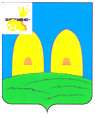 КОМИТЕТ  ОБРАЗОВАНИЯАДМИНИСТРАЦИИ МУНИЦИПАЛЬНОГО ОБРАЗОВАНИЯ«РОСЛАВЛЬСКИЙ РАЙОН» СМОЛЕНСКОЙ ОБЛАСТИП Р И К А Зот 28.11.2016 № 580Об итогах муниципальногоконкурса фототворчества«Искусство застывшего времени»     В соответствии с приказом Рославльского комитета образования от 07.10.2016 № 469 «О проведении муниципального конкурса фототворчества «Искусство застывшего времени» в период с 10 по 20 октября 2016 года в МБУДО «ЦРТДиЮ» проведен муниципальный конкурс фототворчества «Искусство застывшего времени» (далее - конкурс).     Работы, представленные на конкурс, оценивались по следующим номинациям:  - «Улицы моего города» (архитектурный пейзаж, композиция);- «Люди, живущие рядом» (портрет);- «Этот удивительный мир» (макросъемка) в двух  возрастных категориях: средняя 10-13 лет; старшая 14-17 лет.     Конкурс направлен на поддержку, совершенствование и развитие детского фототворчества, выявление и поощрение талантливых учащихся.       В конкурсе приняли участие 45 учащихся из 10 образовательных учреждений.На основании вышеизложенного п р и к а з ы в а ю:1. Наградить грамотами Рославльского комитета образования следующих учащихся - победителей муниципального конкурса фототворчества «Искусство застывшего времени»: 1.1. В номинации «Улицы моего города»:- в средней возрастной группе:за 1 место - Крутову Ольгу, учащуюся МБОУ «Пригорьевская средняя школа», фотография «Огни родного города», руководитель Крутова Е.Н.;за 2 место – Володина Даниила, учащегося МБОУ «Средняя школа №1», фотография «Спассо - Преображенский мужской монастырь», руководитель Капризова Н.А.;за 3 место - Котлярова Никиту, учащегося МБОУ «Средняя школа №5», фотография «Улица родного города», руководитель Антонова Т.В.;- в старшей возрастной группе:за 1 место - Тихоновскую Алину, учащуюся МБОУ «Средняя школа №10», фотография «Ноябрь», руководитель Тихоновская С.Н.;за 2 место - Аверченкову Елизавету, учащуюся МБОУ «Средняя школа №1», фотография «Главная дорога», руководитель Мищенкова Ж.В.;за 3 место - Зорину Карину, учащуюся МБОУ «Средняя школа №10», фотография «Широкие просторы», руководитель Потапенкова Л.Н.;1.2. В номинации «Люди, живущие рядом»:- в средней возрастной группе:за 1 место - Шадрину Дарью, учащуюся МБУДО «ЦРТДиЮ», фотография «Машенька», руководитель Горюнова В.М.;за 2 место - Галкина Илью, учащегося МБОУ «Кирилловская средняя школа", фотография «День Победы!», руководитель Галкина Г.А.;  за 3 место - Малину Викторию, учащуюся МБОУ «Перенская средняя школа», фотография «Одиночество», руководитель Жуланова М.А.;- в старшей возрастной группе:за 1 место Гришко Алину, учащуюся МБОУ «Средняя школа №3» - фотография «Девушка в шляпе», руководитель Черепанова В.М.;за 2 место - Свиридкову Марию, учащуюся МБОУ «Средняя школа №3», фотография «Люди, живущие рядом», руководитель Черепанова В.М.;за 3 место - Курочкину Ирину, учащуюся МБОУ «Екимовичская средняя школа», фотография «Осенний портрет», руководитель Канабеева Л.В.;1.3. В номинации «Этот удивительный мир»:- в средней возрастной группе:за 1 место - Максименко Оксану, учащуюся МБОУ «Пригорьевская средняя школа», фотография «Гроздья рябины», руководитель Крутова Е.Н.;за 2 место - Сюрдо Анастасию, учащуюся МБОУ «Средняя школа №5», фотография «Уточка», руководитель Фоменкова Ю.А.;- в старшей возрастной группе:за 1 место - Матюшевскую Виолетту, учащуюся МБОУ «Средняя школа №10», фотография «Карелия. Природный парк», руководитель Тихоновская С.Н.;за 2 место - Панасенкову Анастасию, учащуюся МБОУ «Кирилловская средняя школа», фотография «Я занят», руководитель Николаева Е.Л.;за 3 место - Богатюка Владислава, учащегося МБОУ «Екимовичская средняя школа», фотография «Этот удивительный мир», руководитель Канабеева Л.В.2. Отметить благодарственными письмами Рославльского комитета образования следующих учащихся за активное участие в муниципальном фотоконкурсе «Искусство застывшего времени»:2.1. В номинации «Улицы моего города»:- в средней возрастной группе:Солошенко Веронику, учащуюся МБОУ «Средняя школа №1», фотография «Старый дом на горе», руководитель Кулешова О.Н.;2.2. В номинации «Этот удивительный мир»:- в средней возрастной группе:Шикунову Виталию, учащуюся МБОУ «Перенская средняя школа», фотография «Паутина», руководитель Колпачков В.С.;Чепуренкову Алину, учащуюся МБОУ «Средняя школа №2», фотография «Природы обновление», руководитель Киверова Т.С.3. Объявить благодарность следующим педагогам, подготовившим победителей и призёров муниципального конкурса фототворчества «Искусство застывшего времени»: - Антоновой Татьяне Викторовне, учителю МБОУ «Средняя школа №5»;- Галкиной Галине Александровне, учителю МБОУ «Кирилловская средняя школа»;- Горюновой Виктории Михайловне, педагогу дополнительного образования МБУДО «ЦРТДиЮ»;- Жулановой Марине  Александровне, учителю МБОУ «Перенская средняя школа»;- Канабеевой Ларисе Николаевне, учителю МБОУ «Екимовичская средняя школа»;- Капризовой Наталье Анатольевне, учителю МБОУ «Средняя школа №1»;- Крутовой Елене Николаевне, учителю МБОУ «Пригорьевская средняя школа»;- Мищенковой Жанне Владимировне, учителю МБОУ «Средняя школа №1»;- Николаевой Елене Леонидовне, учителю МБОУ «Кирилловская средняя школа»;- Потапенковой Ларисе Николаевне, учителю МБОУ «Средняя школа №10»;- Тихоновской Светлане Николаевне, учителю МБОУ «Средняя школа №10»;- Фоменковой Юлии Александровне, учителю МБОУ «Средняя школа №5»;- Черепановой Виктории Михайловне, учителю «МБОУ «Средняя школа №3.4. Контроль за исполнением настоящего приказа возложить на начальника отдела развития образования и муниципального контроля Рославльского комитета образования Тимофееву С.С.Заместитель Главы муниципального образования «Рославльский район» Смоленской области – председатель Комитета образования                                          С.В. Филипченко